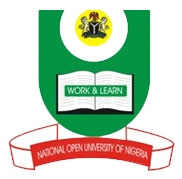 NATIONAL OPEN UNIVERSITY OF NIGERIANational Open University Of NigeriaPlot 91, Cadastral Zone, Nnamdi Azikiwe Expressway, Jabi - Abuja                                                         Faculty of SciencesNOVEMBER 2018_2 EXAMINATIONCOURSE CODE: 	BIO 310COURSE TITLE: 	PROTOZOOLOGYCREDIT UNIT:	2TIME:                        2 HOURSINSTRUCTION: ANSWER QUESTION 1 AND ANY OTHER THREE QUESTIONSQ1a. Name five species of Entamoeba that infects man or vertebrates and their location in the             body of man or of other vertebrates (5marks)b. i. State the major parasite responsible for amebic dysentery; (1mark)   ii. What are the acute symptoms of amebic dysentery? (1mark)  iii. What are the treatments for amebic dysentery? (1mark)c. Name the disease caused by Giardia; its symptoms; pathology and treatment (7marks)d. Mention three apicomplexan parasites that are of medical importance (3marks)e. Mention seven organelles found in the structure of protozoans (7marks)Q2a. Define the following terms:Host (1mark);Definitive host (1mark);Intermediate host (1mark);Reservoir host (1mark);Vector (1mark).b. Explain five general characteristics of the phylum Apicomplexa. (10marks)Q3a. Briefly, describe the epidemiology, morphology and the life cycle of Trichomonas          vaginalis (9marks)b. Mention the disease caused by Trichomonas vaginalis  (2marks)c. What are the symptoms and treatments of the disease caused by Trichomonas vaginalis? (4marks)Q4a. Name five blood protozoa that are of major biological/medical significance (5marks). b. Describe the life cycle of a toxoplasma gondii (10marks).Q5a. State five characteristics of the following Plasmodium species:         i. Plasmodium falciparum (5marks)        ii. Plasmodium vivax (5marks)  b. Outline the symptoms, treatment and control of Babesiosis disease (5marks).